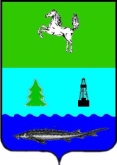 АДМИНИСТРАЦИЯ ЗАВОДСКОГО СЕЛЬСКОГО ПОСЕЛЕНИЯПАРАБЕЛЬСКОГО РАЙОНАТОМСКОЙ ОБЛАСТИПостановление03.04.2020						                                                                               №25О порядке создания координационных или совещательных органов в области развития малого и среднего предпринимательства на территорииЗаводского сельского поселенияВ соответствии с частью 4 статьи 13 Федерального закона от 24 июля 2007 года № 209-ФЗ «О развитии малого и среднего предпринимательства в Российской Федерации», ПОСТАНОВЛЯЮ:1. Определить Порядок создания координационных или совещательных органов в области развития малого и среднего предпринимательства на территории Заводского сельского поселения согласно приложению к настоящему постановлению.2. Опубликовать настоящее постановление в Информационном бюллетене Администрации Заводского сельского поселения, разместить на официальном сайте муниципального образования «Заводское сельское поселение» в информационно-телекоммуникационной сети «Интернет»: www.zavodscoe.ru.3. Контроль за исполнением настоящего постановления оставляю за собой.И.о. главы поселения                                                                             			    М.Е. ЕфимоваМарина Евгеньевна Ефимова8(38-252)3-91-34Рассылка:Администрация – 2           Управляющий делами – 2Прокуратура – 1 Приложение к постановлению АдминистрацииЗаводского сельского поселенияОт 03.04.2020  №25Порядоксоздания координационных или совещательных органов в области развития малого и среднего предпринимательства на территории Заводского сельского поселенияНастоящий Порядок определяет в соответствии с Федеральным законом от 24 июля 2007 года № 209-ФЗ «О развитии малого и среднего предпринимательства в Российской Федерации» процедуру создания координационных или совещательных органов в области развития малого и среднего предпринимательства на территории Заводского сельского поселения (далее – координационные или совещательные органы).Координационные или совещательные органы создаются, их персональный состав утверждается постановлением Администрации Заводского сельского поселения.На территории Заводского сельского поселения создается не более одного координационного или совещательного органа.Координационный или совещательный орган создается в составе пяти человек, включая председателя и секретаря. Координационный или совещательный орган формируется из числа представителей органов местного самоуправления, субъектов малого и среднего предпринимательства, некоммерческих организаций, выражающих интересы субъектов малого и среднего предпринимательства, и организаций, образующих инфраструктуру поддержки субъектов малого и среднего предпринимательства.Число представителей некоммерческих организаций, выражающих интересы субъектов малого и среднего предпринимательства, субъектов малого и среднего предпринимательства и организаций, образующих инфраструктуру поддержки субъектов малого и среднего предпринимательства, должно составлять не менее двух третей от общего числа его членов.Члены координационных или совещательных органов осуществляют деятельность на общественных началах.Координационные или совещательные органы могут быть образованы по инициативе:органов  местного самоуправления Заводского сельского поселения;не менее чем десяти субъектов малого и среднего предпринимательства, зарегистрированных и осуществляющих деятельность на территории Заводского сельского поселения;некоммерческой организации, выражающей интересы субъектов малого и среднего предпринимательства;организации, образующей инфраструктуру поддержки субъектов малого и среднего предпринимательства.Инициаторы создания координационного или совещательного органа, указанные в подпунктах 2, 3 и 4 пункта 8 настоящего Порядка, направляют письменное обращение Главе Заводского сельского поселения. 	В обращении должны быть указаны кандидатуры, включаемые в состав координационного или совещательного органа.В течение 30 календарных дней со дня поступления обращения Глава Заводского сельского поселения рассматривает обращение и принимает решение о создании координационного или совещательного органа либо об отказе в создании координационного или совещательного органа.Решение об отказе в создании координационного или совещательного органа принимается в следующих случаях:наличие ранее созданного координационного или совещательного органа;подача обращения неуполномоченным лицом;отсутствие в обращении указания на кандидатуры, включаемые в состав координационного или совещательного органа.Глава Заводского сельского поселения направляет ответ на обращение лицам, указанным в подпунктах 2, 3 и 4 пункта 8 настоящего Порядка, в пределах срока, предусмотренного пунктом 10 настоящего Порядка, в письменной форме.В случае принятия решения о создании координационного или совещательного органа постановление Администрации Заводского сельского поселения издается не позднее трех рабочих дней со дня истечения срока, предусмотренного пунктом 10 настоящего Порядка.Постановление Администрации Заводского сельского поселения о создании координационного или совещательного органа подлежит опубликованию в средствах массовой информации, а также размещению на официальном сайте Заводского сельского поселения.